Załącznik mapowy 13	działka 447/121		ul. Beskidzka 	cele:   droga dojazdowa  – 110,10 m2					GGN.645.19.2022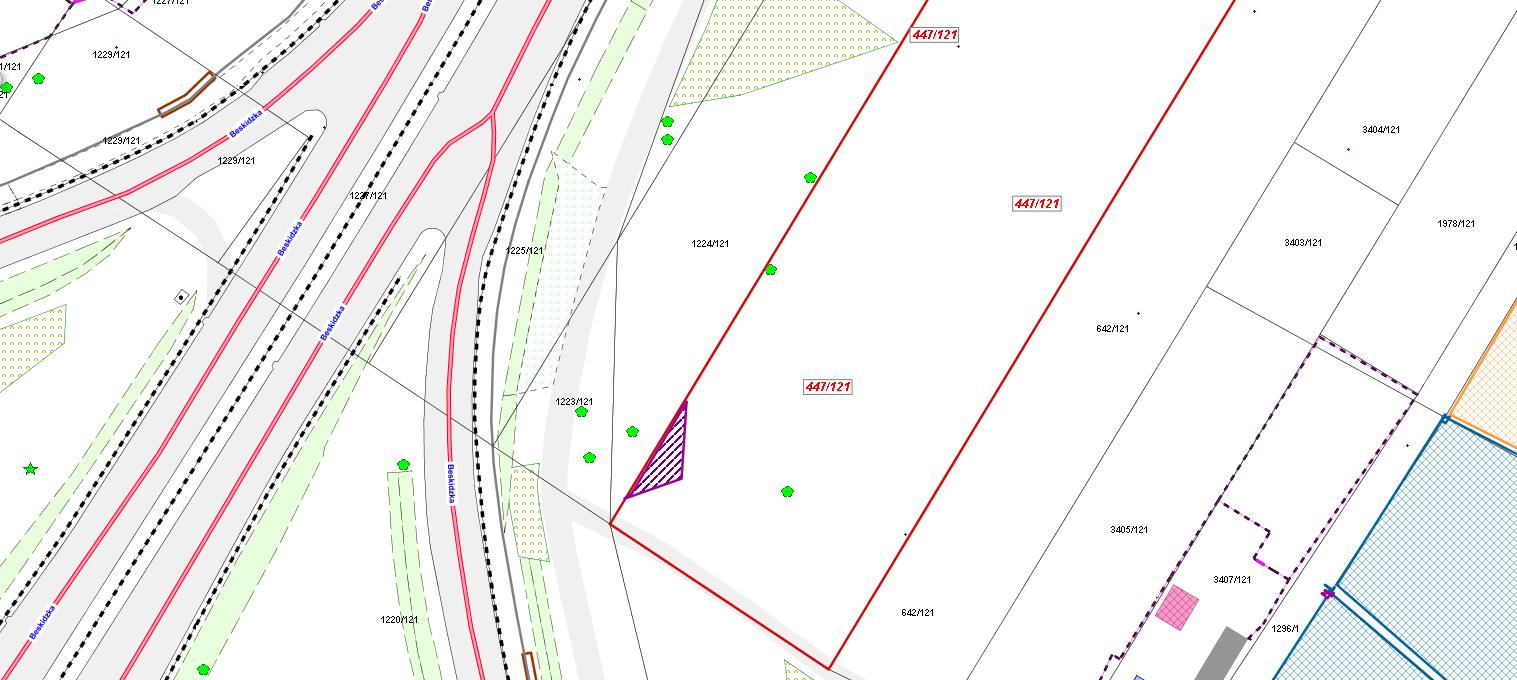 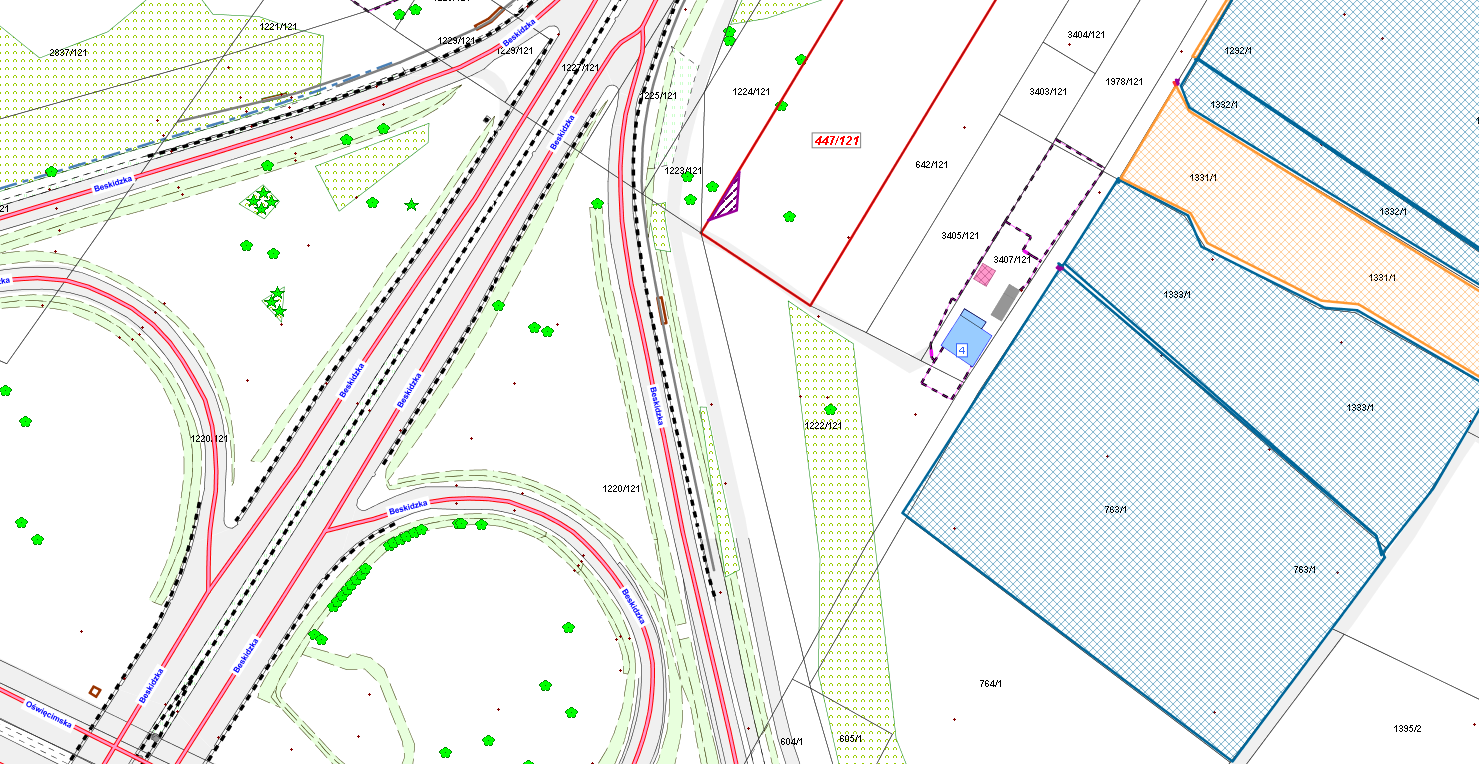 LEGENDALEGENDATeren do dzierżawy 